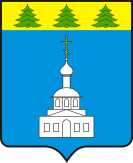 АДМИНИСТРАЦИЯ ЗНАМЕНСКОГО РАЙОНА ОРЛОВСКОЙ ОБЛАСТИПОСТАНОВЛЕНИЕ « 22 » февраля 2022 года                                                                                                     № 83       с. ЗнаменскоеВ соответствии с Федеральным законом от 21 декабря 1994 года № 69-ФЗ «О пожарной безопасности»,  от 22 июля 2008 года № 123-ФЗ «Технический регламент о требованиях пожарной безопасности», от 06 октября 2003 года № 131-ФЗ «Об общих принципах организации местного самоуправления  в Российской Федерации»,  Администрация Знаменского района Орловской областиПОСТАНОВЛЯЕТ:1. Утвердить  положение об обеспечении первичных мер пожарной безопасности в границах Знаменского района Орловской области согласно приложению.2. Главному специалисту по организации и осуществлению мероприятий по ГО и ЧС (О.И. Давыдова) предоставить электронную версию постановления в отдел организационно – кадровой работы и делопроизводства для размещения на официальном сайте администрации Знаменского района в сети «Интернет».3. Контроль за исполнением настоящего постановления оставляю за собой.Глава  Знаменского района                                              С.В. СемочкинПриложение к постановлению Администрации Знаменского районаОрловской областиот «22» февраля 2022 г. № 82ПОЛОЖЕНИЕоб обеспечении первичных мер пожарной безопасности в границах Знаменского района Орловской области1. Общие положения1. Положение об обеспечении первичных мер пожарной безопасности в границах Знаменского района Орловской области (далее – Положение) разработано в соответствии со ст.12,18,20,40,41,73,130-133 Конституции Российской Федерации, положений федеральных законов от 06 октября 2003 года № 131 – ФЗ «Об общих принципах организации местного самоуправления в Российской Федерации», от 21 декабря 1994 года № 69 – ФЗ  «О пожарной безопасности», от 22 июля 2008 года № 123 – ФЗ «Технический регламент о требованиях пожарной безопасности».2. Настоящее  Положение определяет круг организационно – правовых  вопросов, входящих в полномочие по обеспечению первичных мер пожарной безопасности на территории Знаменского района Орловской области, порядок обеспечения первичных мер пожарной безопасности.3. В соответствии с Федеральным законом «О пожарной безопасности» первичные меры пожарной безопасности – реализация принятых в установленном порядке норм и правил по предотвращению пожаров, спасению людей и имущества от пожаров.4. Деятельность администрации Знаменского района Орловской области по обеспечению первичных мер пожарной безопасности направлена по обеспечение конституционных прав граждан на жизнь, здоровье, право на жилище, охрану частной, государственной, муниципальной и иных форм собственности, а также других прав, закрепленных в Конституции Российской Федерации.5. Деятельность  администрации Знаменского района Орловской области по обеспечению первичных мер пожарной безопасности включает в себя реализацию полномочий по решению вопросов организационно – правового, финансового, материально – технического обеспечения пожарной безопасности Знаменского района Орловской области, а именно:5.1. разработку и реализацию мер пожарной безопасности для Знаменского района Орловской области:5.2.  включение мероприятий по обеспечению пожарной безопасности в планы, схемы и программы развития территории Знаменского района Орловской области;5.3. принятие мер по локализации пожара и спасению людей и имущества до прибытия подразделений Государственной противопожарной службы;5.4.  создание условий для организации добровольной пожарной охраны, а также для участия граждан в обеспечении первичных мер пожарной безопасности и иных формах, социальное и экономическое стимулирование участия граждан и организаций в добровольной пожарной охране, в т.ч. участия в борьбе с пожарами;5.5. разработку плана привлечения сил и средств  для тушения пожаров и проведения аварийно – спасательных работ на территории Знаменского района Орловской области и контроль за его выполнением;5.6. создание в целях пожаротушения условий для забора в любое время года воды из источника наружного водоснабжения, расположенных в населенных пунктах района и прилегающих к ним территориях, обеспечение надлежащего состояния источников противопожарного водоснабжения;5.7.  обеспечение беспрепятственного проезда пожарной техники к месту пожара;5.8. обеспечение связи, организации и принятие мер по оповещению населения и подразделений Государственной противопожарной службы о  пожаре;5.9. оснащение территорий общего пользования первичными средствами тушения пожаров и противопожарным инвентарем;5.10.  организацию и проведение противопожарной пропаганды;5.11.  оказание содействия органам государственной власти субъектов Российской Федерации в информировании населения о мерах пожарной безопасности, в т.ч. посредством организации и проведения собраний населения;5.12.  установление особого противопожарного режима в случае повышения пожарной опасности, а также дополнительных требований пожарной безопасности на время его действия;5.13.  содержание в исправном состоянии средств обеспечения пожарной безопасности жилых и общественных зданий, находящихся в муниципальной собственности.6.   Решение вопросов организационно – правового, финансового, материально – технического обеспечения пожарной безопасности Знаменского района Орловской области на администрацию Знаменского района Орловской области.2. Порядок обеспечения первичных мер пожарной безопасностиРазработка и реализация мер пожарной безопасности для Знаменского района Орловской области        1.  В целях разработки и реализации мер пожарной безопасности для населенных пунктов Знаменского района Орловской области администрация района провод анализ противопожарного состояния населенных пунктов, объектов, находящихся на территории Знаменского района Орловской области.      2.   Анализ противопожарного состояния производится администрацией района по следующим направлениям:      2.1. количество объектов на территории Знаменского района Орловской области, в т.ч. промышленных, складов и баз, предприятий торговли, сельскохозяйственных, административных, детских дошкольных учреждений, общеобразовательных и иных образовательных учреждений, учреждений здравоохранения, культуры, бытового, социального обслуживания населения, иных объектов общественного назначения, прочих объектов;    2.2.  количество жилых домов, хозяйственных построек;    2.3.  наличие на территории Знаменского района Орловской области подразделений пожарной охраны. Удаленность населенных пунктов и объектов от подразделений пожарной охраны (расстояние и время прибытия);    2.4.  состояние, возможность использования дорог;    2.5.  наличие и исправность телефонной связи в населенных пунктах и на объектах;    2.6.  состояние противопожарного водоснабжения;    - наружные водопроводные сети, гидранты;    - искусственные водоемы, запасы воды в кубических метрах  (возможность их использования);     - естественные водоемы (возможность их использования в целях пожаротушения);      2.7. анализ обстановки с пожарами и последствиями от них на территории Знаменского района Орловской области за последние пять лет, который включает следующие направления:     -  количество пожаров, количество погибших на пожарах; число травмированных на пожарах с градацией по причинению вреда здоровью (тяжких, средней тяжести, легкий вред здоровью); материальный ущерб, причиненный пожарами (руб.);       - сравнительный анализ динамики пожаров (снижения/роста), гибели, травмирования, причинения материального ущерба за последние пять лет;       -  анализ причин, мест возникновения пожаров, категорий пострадавших от пожаров.      3. С целью проведения данного анализа администрации района имеет право в установленном порядке запрашивать информацию у руководителей учреждений, организаций, расположенных на территории Знаменского района Орловской области, данные органов государственного пожарного надзора об обстановке с пожарами.       4.  Также администрацией района производится анализ заявлений и обращений граждан по вопросам обеспечения пожарной безопасности.    5.   На  основе проведенного анализа разрабатываются меры пожарной безопасности для Знаменского района Орловской области.    6. Меры пожарной безопасности разрабатываются администрацией Знаменского района Орловской области в соответствии с законодательством Российской Федерации, нормативными документами по пожарной безопасности, а также на основе опыта борьбы с пожарами.   7.  Разработка и  реализация мер пожарной безопасности на территории Знаменского района Орловской области осуществляется администрацией района также в рамках осуществления градостроительной деятельности в соответствии с Градостроительным кодексом РФ.    8. В ходе разработки мер пожарной безопасности администрация Знаменского района Орловской области руководствуются следующими принципами:    - обеспечение соблюдения прав и свободы граждан при разработке и осуществлении мер пожарной безопасности;   - определения области эффективного применения мер пожарной безопасности;  -  экономической обоснованности и целесообразности мер пожарной безопасности.   9.  На основании проведенного анализа противопожарного состояния населенных пунктов, объектов, находящихся на территории Знаменского района Орловской области, в случае отсутствия на территории населенных пунктов подразделений пожарной охраны любого вида (в соответствием с Федеральным законом «О пожарной безопасности»), удаленности населенных пунктов от ближайших подразделений пожарной охраны более чем на 12 км, администрацией района рассматривается вопрос о создании подразделений муниципальной пожарной охраны, организации деятельности добровольной пожарной охраны.   10.  В случае отсутствия финансовой возможности для создания подразделений пожарной охраны администрация района:    -  обращается в органы государственной власти, федеральные органы государственной власти для оказания финансовой помощи для решения указанного вопроса в соответствии с законодательством Российской  Федерации.Включение мероприятий по обеспечению пожарной безопасности в планы, схемы и программы развития территорий Знаменского района Орловской области     11.  Деятельность администрации Знаменского района Орловской области по обеспечению первичных мер пожарной безопасности осуществляется в соответствии с планом работ на текущий год.     12.  Администрацией Знаменского района Орловской области  могут разрабатываться планы работ (на различные пожароопасные периоды), планы проведения профилактических мероприятий, операций, иные планы.     13.  Планируемые мероприятия  разрабатываются на основе проведенного анализа обстановки с пожарами, противопожарного состояния населенных пунктов, организаций, а также с учетом сезонных и местных условий.    14.  На основании проведенного анализа мероприятия по обеспечению пожарной безопасности могут включаться в программы развития территорий Знаменского района Орловской области.   15.  Администрацией Знаменского района Орловской области  могут быть разработаны муниципальные целевые программы по вопросам обеспечения пожарной безопасности населенных пунктов, объектов Знаменского района Орловской области.Принятие мер по локализации пожара и спасению людей и имущества до прибытия подразделений Государственной противопожарной службы    16.  В целях принятия мер по локализации пожара и спасению людей и имущества до прибытия подразделений Государственной противопожарной службы  администрацией района организуется деятельность добровольной пожарной охраны.   17. При принятии мер по локализации пожара и спасению людей и имущества до прибытия подразделений Государственной противопожарной службы Администрация Знаменского района Орловской области исходит из того, что дислокация подразделений пожарной охраны на территории Знаменского района Орловской области определяется исходя из условия, что время прибытия первого подразделения к месту вызова не должно превышать 20 мин.    18.  При возникновении пожара администрация района принимает меры по оповещению о пожаре Государственной противопожарной службы.    19.  Администрация Знаменского района Орловской области принимает меры по оповещению подразделений пожарной охраны, расположенных на территории Знаменского района Орловской области, добровольных пожарных, в целях организации их выезда на пожар в соответствии с планом привлечения сил и средств для тушения пожаров и проведения аварийно – спасательных работ на территории населенных пунктов.   20.   При возникновении пожара закрепленные в установленном порядке работники администрации Знаменского района Орловской области выезжают к месту возникновения для организации работы по локализации пожара до прибытия подразделений государственной противопожарной службы.   21.  Для более качественной организации работ по локализации пожара администрация Знаменского района Орловской области оповещает население населенных пунктов в целях привлечения его к указанной деятельности.Создание условий для организации добровольной пожарной охраны, а также для участия граждан в обеспечении первичных мер пожарной безопасности в иных формах, социальное и экономическое стимулирование участия граждан и организаций в добровольной пожарной охране, в т.ч. участия в борьбе с пожарами    22.  В  целях привлечения граждан к участию в борьбе с пожарами администрация района создает условия для организации добровольной пожарной охраны.    23.   В соответствии с Федеральным законом «О пожарной безопасности», федеральным законом «О добровольной пожарной охране» добровольная пожарная охрана – форма участия граждан в обеспечении первичных мер пожарной безопасности. Добровольный пожарный – гражданин, непосредственно участвующий на добровольной основе (без заключения трудового договора) в деятельности подразделений пожарной охраны по предупреждению и (или) тушению пожаров.    24. Администрация Знаменского района Орловской области утверждает положение о добровольной пожарной охране, ведет реестр добровольных пожарных.     25.  Администрация Знаменского района Орловской области может привлекать граждан к обеспечению первичных мер пожарной безопасности в любых, не запрещенных законодательством формах.     26.  Администрация Знаменского района Орловской области применяет не запрещенные законодательством меры социального и экономического стимулирования граждан, принявших решение об участии в деяте5льности добровольной пожарной охраны, а также в обеспечении первичных мер пожарной безопасности в иных формах.Разработка плана привлечения сил и средств  для тушения пожаров и проведения аварийно – спасательных работ на территории Знаменского района Орловской области и  контроль за его выполнением    27.  В случае наличия на территории Знаменского района Орловской области подразделений пожарной охраны любого вида администрацией района осуществляется разработка плана привлечения сил и средств  для тушения пожаров и проведения аварийно – спасательных работ на территории Знаменского района Орловской области.   28.  План привлечения сил и средств согласовывается администрацией Знаменского района Орловской области, с руководителями включенных в него подразделений пожарной охраны.   29.  Администрацией Знаменского района Орловской области осуществляется контроль за выполнением плана привлечения сил и средств.Создание в целях пожаротущения условий для забора в любое время года из источников наружного водоснабжения, расположенных в сельских населенных пунктах и на прилегающих к ним территориях, обеспечение надлежащего состояния источников противопожарного водоснабжения     30.  В соответствии со ст. 68 Федерального закона «Технический регламент о требованиях пожарной безопасности» на территории Знаменского района Орловской области должны функционировать источники наружного или внутреннего противопожарного водоснабжения. К источникам наружного противопожарного водоснабжения относятся наружные водопроводные сети с пожарными гидрантами, водные объекты, используемые для целевой пожаротушения в соответствии с законодательством  Российской Федерации.     31.  В  качестве источников наружного протипожарного водоснабжения на территории Знаменского района Орловской области предусматриваются;       - наружные водопроводные сети с пожарными гидрантами;       - природные водоемы;       - искусственные водоемы;       - водонапорные башни;       - водозабор.   32. Создание в целях пожаротушения условий для забора в любое время года воды из источников наружного противопожарного водоснабжения обеспечивается Администрацией Знаменского района Орловской области.   33.  Источники противопожарного водоснабжения должны находится в исправном состоянии и обеспечивать требуемый по нормам расход воды на нужды пожаротушения. Проверка их работоспособности должна осуществляться администрацией района не реже двух раз в год (весной и осенью).    34. Пожарные гидранты должны находиться в исправном состоянии, а в зимнее время должны быть утеплены и очищаться от снега и льда. Стоянка автотранспорта на крышках колодцев пожарных гидрантов запрещается. Дороги и подъезды к источникам противопожарного водоснабжения должны обеспечивать проезд пожарной техники к ним в любое время года.    35.  При отключении участков водопроводной сети и гидрантов или уменьшении давления в сети ниже требуемого необходимо извещать об этом подразделение пожарной охраны.    36.  У гидрантов и водоемов (водоисточников), а также по направлению движения к ним должны быть установлены соответствующие указатели (объемные со светильником или плоские, выполненные с использованием светоотражающих покрытий). На них должны быть четко нанесены цифры, указывающие расстояние до водоисточника.     37.   При наличии на территории населенных  пунктов Знаменского района Орловской области естественных или искусственных водоисточников (реки, озера, и т.п.) к ним должны быть устроены подъезды с площадками (пирсами) с твердым покрытием размерами не менее 12х12 м для установки пожарных автомобилей и забора воды в любое время года.    38.  Водонапорные башни должны быть приспособлены для отбора воды пожарной техникой в любое время года.    39.  Рекомендуется у каждого жилого строения устанавливать емкость (бочку) с водой или иметь огнетушитель.    40.  Обеспечить надлежащего состояния источников противопожарного водоснабжения, подъездов к водоисточникам и водозаборных устройств возлагается на администрацию Знаменского района  Орловской области.Обеспечение беспрепятственного проезда пожарной техники к месту пожара      41.  Администрация района обеспечивает беспрепятственный проезд пожарной техники к населенным пунктам и объектам муниципального образования.     42.  С этой целью к населенным пунктам и объектам должны быть устроены дороги с твердым покрытием, обеспечивающие проезд пожарной техники в любое время года и при любых погодных условиях.Обеспечение связи, организация и принятие мер по оповещению населения и подразделения Государственной противопожарной  службы о пожаре    43. Порядок обеспечения связи, организация и принятие мер по оповещению населения и подразделений Государственной противопожарной службы о пожаре вместе со схемой оповещения о пожаре определяется администрацией Знаменского района Орловской области.Оснащение территорий общего пользования первичными средствами тушения пожаров и противопожарным инвентарем    44. Администрацией Знаменского района Орловской области принимаются меры по оснащению территорий общего пользования в границах населенных пунктов Знаменского района Орловской области первичными средствами тушения пожаров и противопожарным инвентарем.    45. В качестве мест общего пользования, оснащаемых первичными средствами тушения пожаров и противопожарным инвентарем, могут быть использованы территории учреждений и организаций, располагающихся на территории Знаменского района Орловской области.    46.  Места размещения, количество первичных средств тушения пожаров и противопожарного инвентаря определяются администрацией района по согласованию с вышеуказанными организациями.Организация и проведение противопожарной пропаганды     47. Порядок проведения противопожарной пропаганды определяется  администрацией Знаменского района Орловской области.     48.  В целях проведения противопожарной пропаганды администрацией Знаменского района Орловской области могут создаваться должности  (подразделения)  инструкторов пожарной профилактики. Цель, задачи, порядок создания и организация деятельности инструкторов пожарной профилактики определяются администрацией района.    49.  Администрация Знаменского района оказывает содействие распространению пожарно – технических знаний.Оказание содействия органам государственной власти субъектов РФ в информировании населения о мерах пожарной безопасности, в т.ч. посредством организации и проведения собраний населения     50.  Администрация Знаменского района Орловской области оказывает содействие органам государственной власти в информировании населения о мерах пожарной безопасности любых, не запрещенных законодательствах формах.    51. Информирование населения о мерах пожарной безопасности может осуществляться путем проведения противопожарной пропаганды.    52. Основной формой оказания содействия органам государственной власти субъекта РФ в информировании населения о мерах пожарной безопасности считать проведение собраний населения с целью рассмотрения вопросов пожарной безопасности.    53. Администрация Знаменского района Орловской области  проводятся собрания с населением по вопросам обеспечения первичных мер пожарной безопасности,  на основании утвержденного администрацией района графика. По результатам проведенных собраний составляются соответствующие протоколы собраний.Установление особого противопожарного режима  в случае повышения пожарной опасности, а также дополнительных требований пожарной безопасности на время его действия      54.   В соответствии с Федеральным законом «О пожарной безопасности» в случае повышения пожарной безопасности администрацией района на территории Знаменского района Орловской области может устанавливаться особый противопожарный режим.     55.  Администрация Знаменского района Орловской области ежеквартально отслеживает обстановку с пожарами на территории населенных пунктов Знаменского района Орловской области, ведя соответствующий учет, с целью контроля за уровнем пожарной опасности. С этой целью администрация района в установленном порядке может запрашивать сведения о пожарах в территориальных органах государственного пожарного надзора МЧС России.   56.    На период действия особого противопожарного режима на соответствующих территориях администрацией района устанавливаются дополнительные требования пожарной безопасности.    57. Решение об установлении особого противопожарного режима  является обязательным для исполнения предприятиями, организациями, учреждениями и гражданами на территории Знаменского района Орловской области.     58.  Администрации Знаменского района Орловской области разрабатывает комплекс мер, направле8нных на стабилизацию оперативной обстановки с пожарами и последствиями от них, а также осуществляет координационный контроль за реализацией указанных мер.Содержание в исправном состоянии средств обеспечения пожарной безопасности жилых и общественных зданий, находящихся в муниципальной собственности   59. Администрация Знаменского района Орловской области  несет ответственность за содержание в исправном состоянии средств обеспечения пожарной безопасности жилых и общественных зданий, находящихся в муниципальной собственности.3. Результат обеспечения первичных мер пожарной безопасности     Результатом действий по обеспечению первичных мер пожарной безопасности является повышение состояния защищенности личности, имущества, населенных пунктов, организаций, находящихся на территории Знаменского района Орловской области, от пожара и их последствий.Об обеспечении первичных мер пожарной безопасности в границах Знаменского района Орловской области